Анализ линейных электрических цепей несинусоидального токаРасчет линейной электрической цепи с несинусоидальной ЭДС выполняется на основе принципа наложения: ЭДС представляют в виде суммы постоянной и синусоидальных составляющих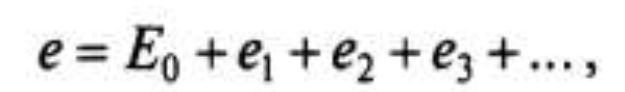 источник несинусоидальной ЭДС представляют как последовательно соединенные источники постоянной ЭДС и источники синусоидальных ЭДС с соответствующими частотами. При этом мгновенное значение тока равно алгебраической сумме мгновенных значений токов от каждого источника ЭДС: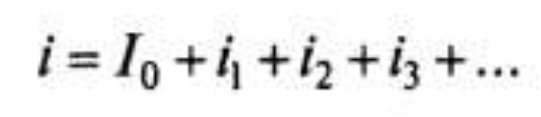 Активное сопротивление для всех гармоник будем считать одинаковым. Индуктивное сопротивление увеличивается с увеличением номера гармоники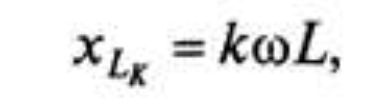 где к — номер гармоники.Емкостное сопротивление изменяется обратно пропорционально номеру гармоники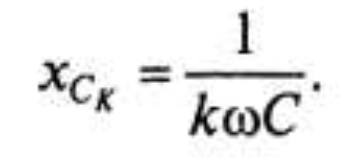 Действующее значение тока и напряжения в несинусоидальной цепи определяются как среднеквадратичное значение величины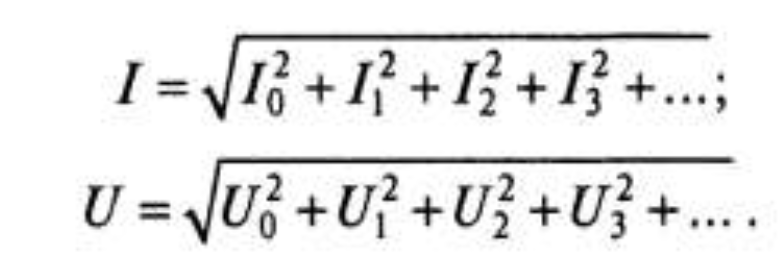 Активная мощность несинусоидального тока выражается формулой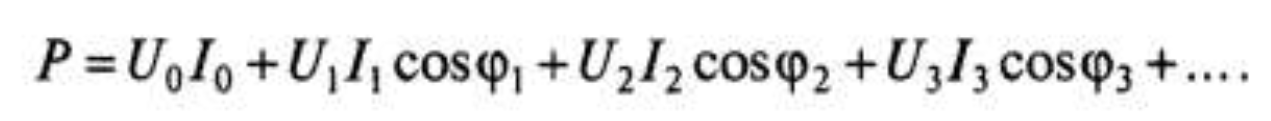 Полная мощность в цепи несинусоидального тока равна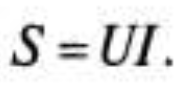 Следует отметить, что несинусоидальный ток и напряжение не могут быть представлены в виде векторов, поэтому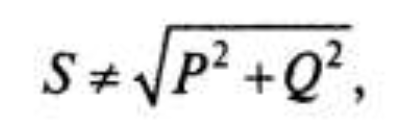 так как последнее выражение выведено из треугольника мощностей для синусоидального тока определенной частоты.Расчет линейных электрических цепей с не синусоидальной ЭДС разберем на конкретных примерах.Пример 13.1Определить действующее значение тока, если неразветвленная цепь имеет параметры: активное сопротивление R = 3 Ом, реактивное сопротивление х, = 4 Ом. Напряжение цепи изменяется по закону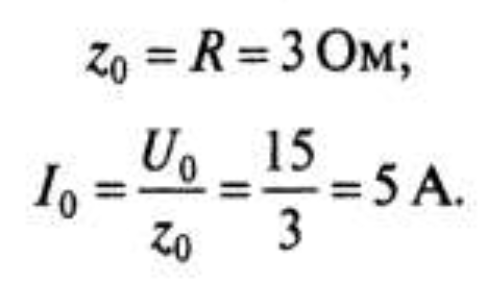 Для первой гармоники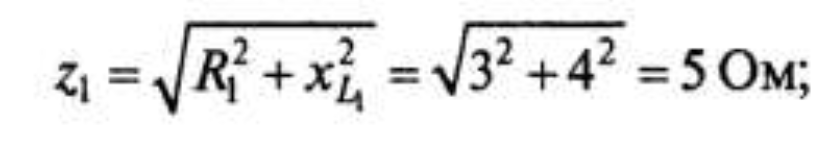 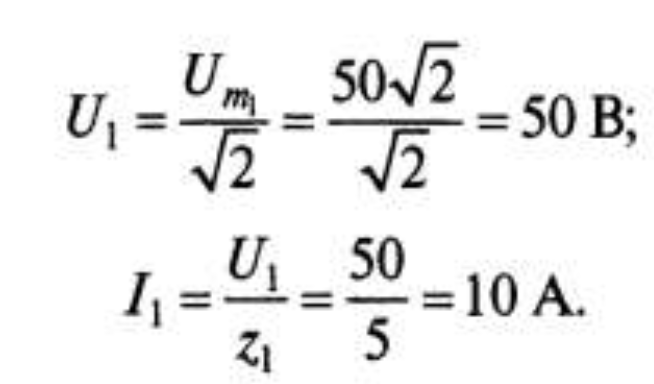 Действующее значение тока в цепи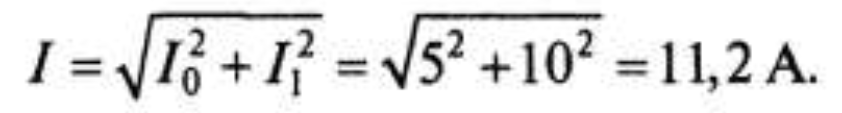 Пример 13.2Пусть к неразветвленной цепи, представленной на рис. 13.3, приложено несинусоидальное напряжение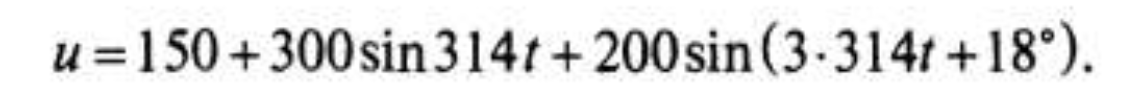 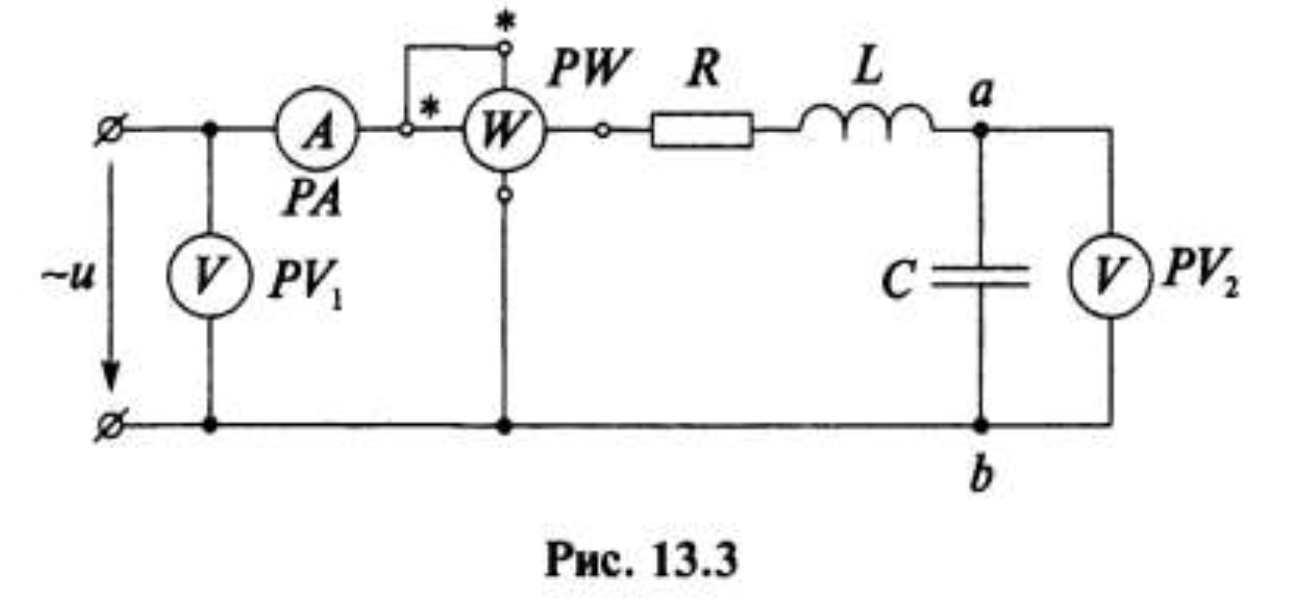 Цепь имеет параметры: активное сопротивление R = 10 Ом, индуктивность L = 0,08 Гн и емкость С = 25,5 мкФ. Определить показания всех приборов, включенных в цепь, и записать формулу мгновенного значения тока.РешениеСопротивление цепи для постоянной составляющей тока стремится к бесконечности Zo →∞ так как в цепь включен конденсатор. Таким образом, постоянная составляющая тока в цепи равна нулю 𝑰0 = 0.Произведем расчет параметров цепи для первой гармоники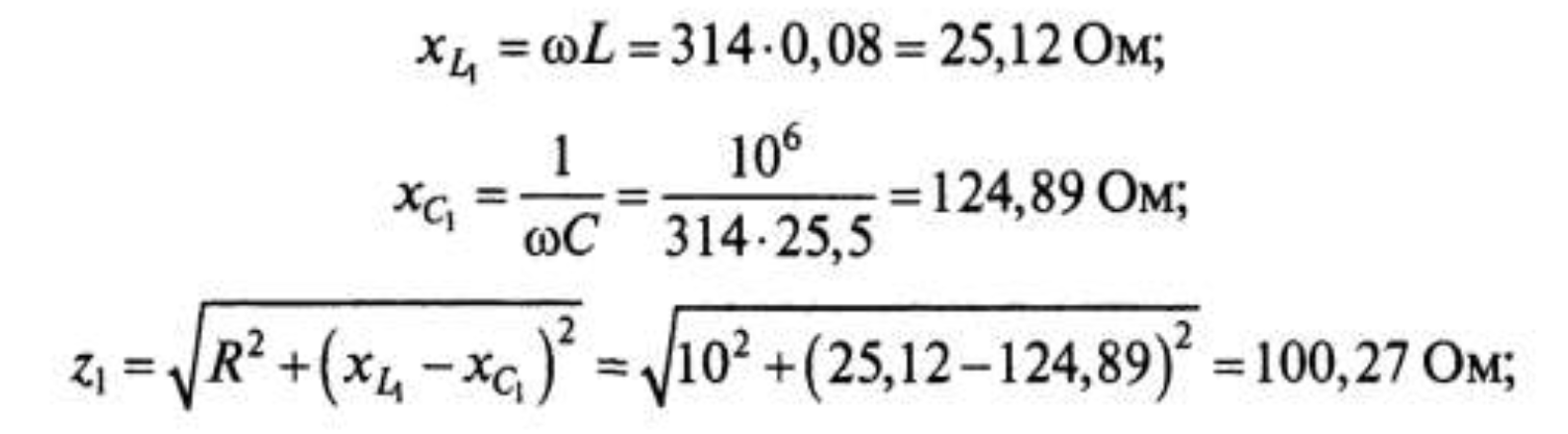 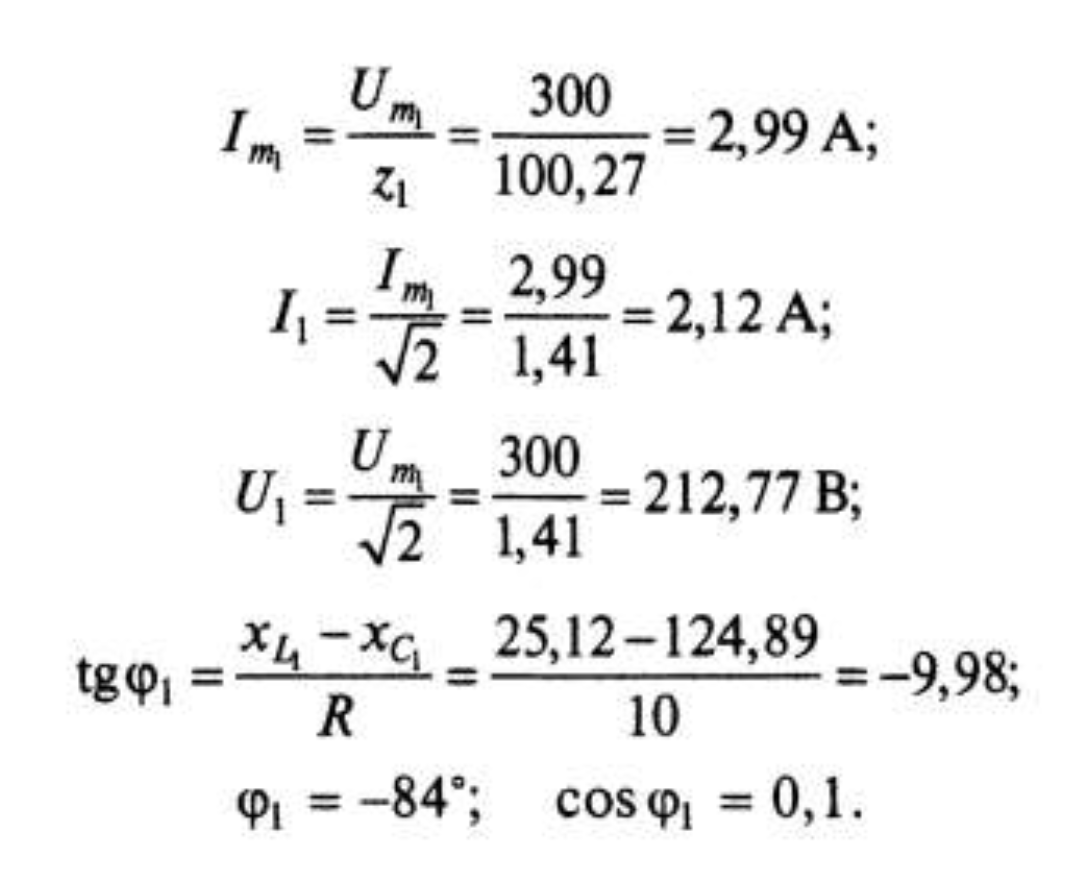 Определим параметры цепи для третьей гармоники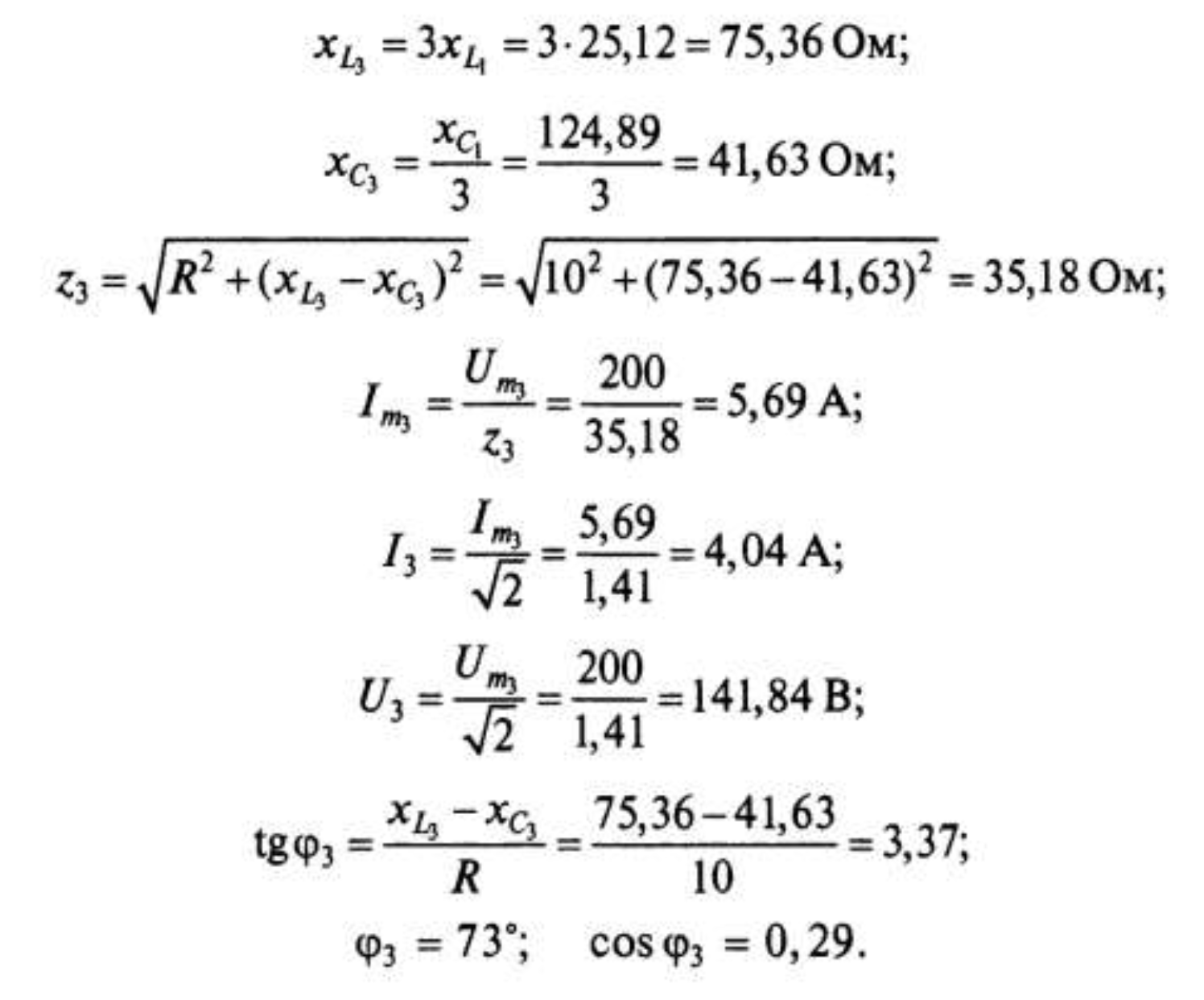 Мгновенное значение несинусоидального тока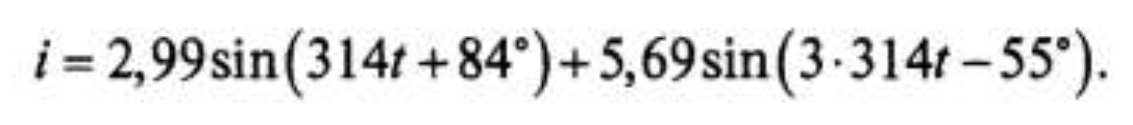 Показания вольтметра PVi, т.е. действующее значение приложенного к цепи напряжения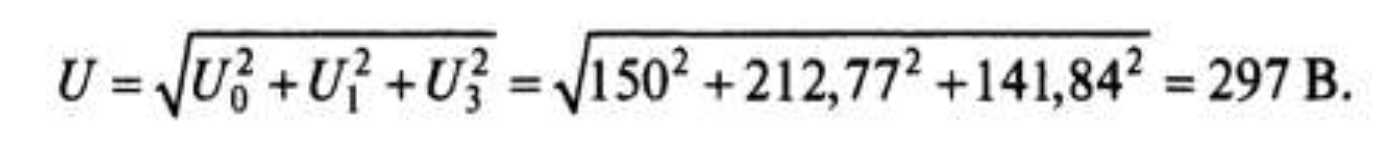 Амперметр РА показывает действующее значение тока в цепи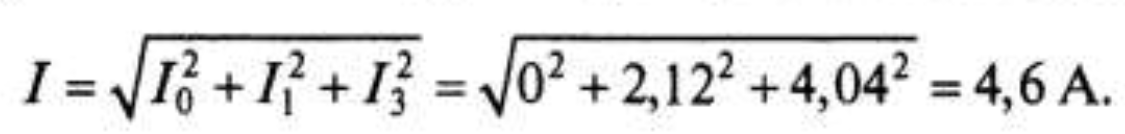 Определим показания вольтметра РУ2, подключенного к зажимам ab, учитывая, что постоянная составляющая напряжения сети UQ приложена к конденсатору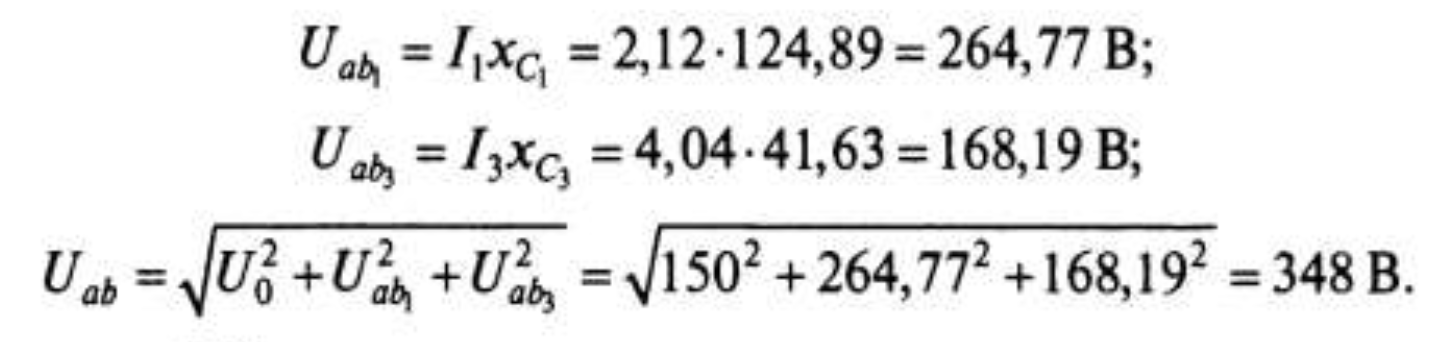 Ваттметр PWпоказывает активную мощность цепи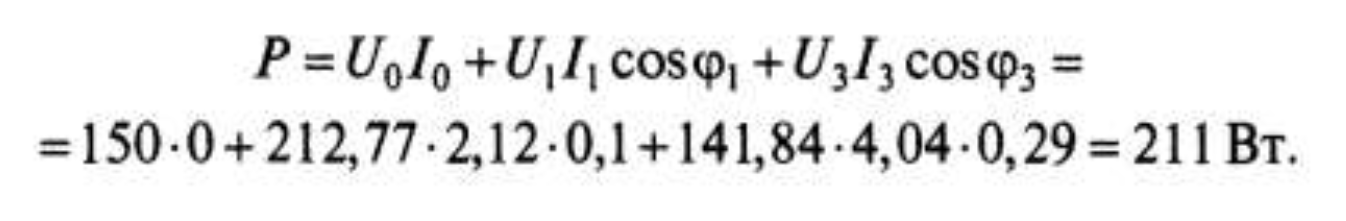 Контрольные вопросы и заданияНа основе какого принципа выполняется расчет линейной электрической цепи с несинусоидальной ЭДС?Какова зависимость активного, индуктивного и емкостного сопротивления от номера гармоники?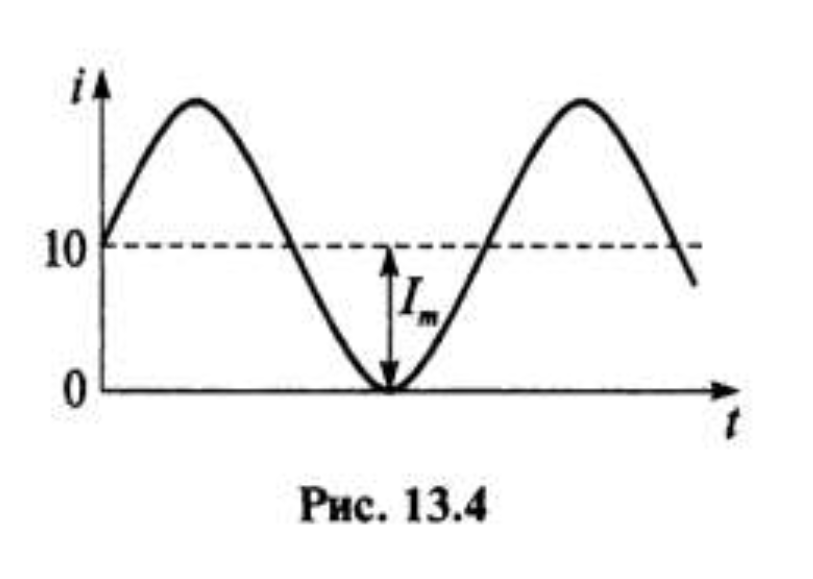 Напишите формулы, по которым можно определить действующее значение тока и напряжения в несинусоидальной цепи.Напишите формулы активной, реактивной и полной мощности в несинусоидальной цепи.Почему отсутствует постоянная составляющая в формуле реактивной мощности?Какова постоянная составляющая тока, график которого представлен на рис. 13.4?Активное сопротивление резистора 10 Ом. Он включен на напряжение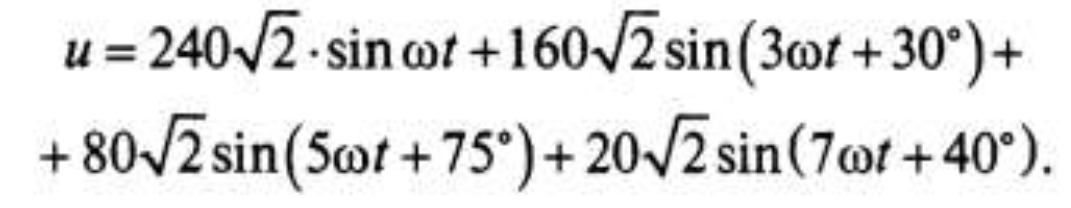 Определите действующее значение тока и напряжения.8. Определите активную мощность цепи, напряжение и ток которой изменяются соответственно по законам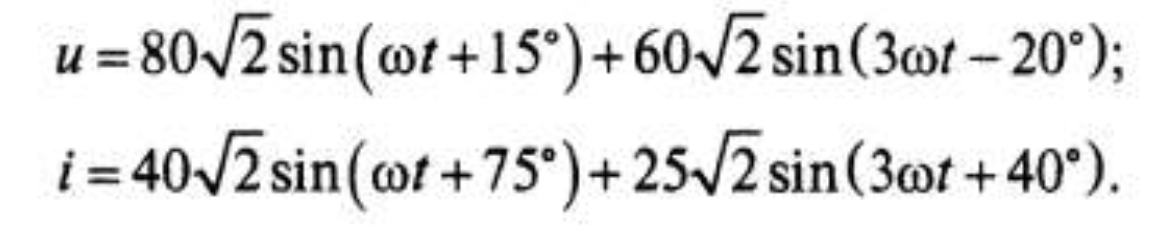 